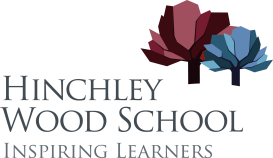 Job Description: 	Student Support Coordinator Line Manager: 	Pastoral Lead Key Functional 	Heads of Learning, SENDCo, Attendance OfficerRelationships:	  	Scale: 			16 - 21Hours:			As per contract (some flexibility may be required on working hours and attendance required on parent evenings/student events outside of core time)Job Purpose:To provide administrative support to Heads of Learning (HoLs) and Pastoral Leads (PLs) as required, including organisation and coordination of Parents’ Evenings and general administration.To provide daily support for the HoLs including acting as the first point of contact for parents/carers as required.To contribute to the pastoral support network within the school so as to ensure that students are able to develop resilience and achieve success.Job Responsibilities/ Duties:AdministrationTo provide administrative support to the HoLs and PLs as required, ensuring that all administrative/clerical duties, checks and documentation including reports, letters, photocopying and filing are completed to the required level of accuracy and within deadlines thus ensuring appropriate & accurate record keeping of all issues, incidents, telephone calls and meetings.To process, input and extract data held on the school’s database systems as required including updating the student database (SIMS + CPOMS) for behaviour and safeguarding (including Child Protection) concerns at Levels 0, 1 and 2.To administer the appointment process of mentors, coordinate mentors’ duties and recruit for team events.To coordinate online booking and attend Parents’ Evenings within a given Key Stage, including arranging student helpers and refreshments.CommunicationTo establish and maintain good relationships with all students, parents/carers, colleagues and other professionals.To be a point of contact for students and parents/carers, identifying priorities and referring to appropriate Tutors/Heads of Learning/Pastoral Leads as required.To support HoLs by taking details of parental concerns, liaising with appropriate HoL, setting up meetings as required and liaising with other colleagues; for example, Form Tutor, Class teacher, SENDCO; Leadership Team or internal/external agencies as appropriate.To coordinate and request feedback on students as and when required from relevant colleagues in a timely manner and report findings to HoL.To liaise with HoLs and relevant teaching colleagues and to request, collate and organise any work to be sent home to parent/carers for students. To act on the instructions of the HoL to provide follow up support and actions where necessary.  To attend meetings and take minutes as required.To utilise the school’s parental communication system ‘InTouch’ as required.Student Support/PastoralTo provide pastoral care to students across the Key Stage to ensure they are able to access teaching and learning, liaising with relevant HoLs regarding appropriate support.To motivate and encourage identified students to ensure they are able to develop their self-esteem and friendships, and provide pastoral guidance and support to meet their needs.   To provide pastoral care and act as a mentor to in year admissions to ensure they are able to settle well, liaising with relevant HoL & other pastoral support staff (e.g. SENDCo) regarding appropriate support. To be conversant with the school’s attendance procedures, including ‘flagging’ potential student concerns to the relevant HoL.To triage parental contact – initial ‘holding’ email/telephone call and then passing on to HoL/relevant staff colleague where required.To collect work for long term student absentees, or students on fixed term exclusions as requested by HoLs, and liaison with parents.Supporting school events (as relevant to the Key Stage):To support relevant events E.g., Induction Day for new students, Information Evenings, Guided Choices Evening, etc.To coordinate relevant year group events e.g., support of Celebration Evenings and to support the planning, organisation and attendance at off-site visits as appropriateGeneral The post holder is required to support and encourage the school’s ethos and its objectives, policies and procedures as agreed by the governing body.To uphold the school's policy in respect of safeguarding and child protection matters.All staff members participate in the school’s performance management schemeTo undertake training/personal development relevant to the role.The post-holder may be required to perform any other reasonable tasks after consultation This job description is not necessarily a comprehensive definition of the post. It will be reviewed once a year and it may be subject to modification at any time after consultation with the post-holder.Signed: ______________________________ post-holder    Date: _____________________Student Support Coordinator: Person SpecificationQualifications and ExperienceEssentialGCSE (grade A*–C) or equivalent, in English and maths.Experience of working in a busy office environment/reception area.Excellent administrative skills.Desirable Further/higher level of education & evidence of continued CPD.Experience of working in a school or similar establishment.Previous experience of working with secondary school age children and providing pastoral support and care.First aid qualification or willingness to get one.Knowledge and SkillsEssentialAbility to proficiently use office computer software including word processing, spreadsheet, database and internet systems.Good verbal and written communication skills appropriate to the need to communicate effectively with colleagues, parents, students, and external agencies/other professionals.Good standard of numeracy and literacy skills.Ability to absorb and understand a wide range of information.Ability to manage and deal with confidential data/issues.DesirableExperience in the use of SIMS database or other database applications.Understanding of Child Protection procedures in an educational setting.Personal QualitiesEssentialAbility to work constructively as part of a team, understanding school roles and responsibilities.Ability to build and form good relationships with students and colleagues.Able to follow direction from line manager.Efficient and meticulous in organisation.Initiative and ability to prioritise and work calmly under pressure.Able to work flexibly and respond to unplanned situations.Able to appropriately deal with confidential information and commitment to the highest standards of child protection and safeguarding.Able to listen, show empathy and respond in appropriate manner.Desire to enhance and develop skills and knowledge through CPD.Recognition of the importance of personal responsibility for health and safety.Commitment to the school’s ethos, aims and its whole community.Patient and well humoured.